checkCIF/PLATON reportYou have not supplied any structure factors. As a result the full set of tests cannot be run.THIS REPORT IS FOR GUIDANCE ONLY. IF USED AS PART OF A REVIEW PROCEDURE FOR PUBLICATION, IT SHOULD NOT REPLACE THE EXPERTISE OF AN EXPERIENCED CRYSTALLOGRAPHIC REFEREE.No syntax errors found.        CIF dictionary        Interpreting this reportDatablock: s155_sqBond precision:	C-C = 0.0095 A	Wavelength=0.71073Moiety formulaCu N4 O), 8(H2 O) [+solvent]O32, 2(C24 H18Cu N4 O), 8(H2 O)C68 H72 Cu2 Ge4 N8 O42 [+solvent]	C68 H72 Cu2 Ge4 N8 O42Mr	2090.88	2090.77Dx,g cm-3	1.622	1.622Z	1	1Mu (mm-1)	1.973	1.973F000	1058.0	1058.0F000’	1059.78h,k,lmax	14,15,21	14,15,21Nref	9824	9808Tmin,Tmax	0.403,0.553	0.377,1.000Tmin’	0.359Correction method= # Reported T Limits: Tmin=0.377 Tmax=1.000AbsCorr = MULTI-SCANData completeness= 0.998	Theta(max)= 27.499R(reflections)= 0.0594( 6514)	wR2(reflections)= 0.1343( 9808) S = 0.993	Npar= 568The following ALERTS were generated. Each ALERT has the formattest-name_ALERT_alert-type_alert-level.Click on the hyperlinks for more details of the test.Alert level B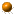 PLAT417_ALERT_2_B Short Inter D-H..H-D	H1	..H20B		.		2.05 Ang. x,y,z	=		1_555 CheckPLAT417_ALERT_2_B Short Inter D-H..H-D	H16A	..H21B	.	1.80 Ang.-x,-y,1-z	=		2_556 Check PLAT420_ALERT_2_B D-H Without Acceptor	O18	--H18A		.		Please Check PLAT420_ALERT_2_B D-H Without Acceptor	O20	--H20A		.		Please Check PLAT990_ALERT_1_B Deprecated .res/.hkl Input Style SQUEEZE Job ...			! NoteAlert level C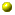 PLAT193_ALERT_1_C Cell and Diffraction Temperatures Differ by ....				1 Degree PLAT230_ALERT_2_C Hirshfeld Test Diff for	N4	--C34		.			6.9 s.u. PLAT241_ALERT_2_C High	’MainMol’ Ueq as Compared to Neighbors of			C34 Check PLAT250_ALERT_2_C Large U3/U1 Ratio for Average U(i,j) Tensor ....			3.6 Note PLAT260_ALERT_2_C Large Average Ueq of Residue Including	O20		0.112 Check PLAT341_ALERT_3_C Low Bond Precision on	C-C Bonds ...............	0.0095 Ang.Alert level G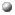 PLAT005_ALERT_5_G No Embedded Refinement Details Found	in the CIF	Please Do ! PLAT007_ALERT_5_G Number of Unrefined Donor-H Atoms ..............				14 Report PLAT093_ALERT_1_G No s.u.’s on H-positions, Refinement Reported as		mixed Check PLAT154_ALERT_1_G The s.u.’s on the Cell Angles are Equal ..(Note)		0.003 Degree PLAT200_ALERT_1_G Reported	_diffrn_ambient_temperature ..... (K)			293 Check PLAT432_ALERT_2_G Short Inter X...Y Contact	O2	..C11		 3.01 Ang.1-x,1-y,1-z	=		2_666 Check PLAT606_ALERT_4_G VERY LARGE Solvent Accessible VOID(S) in Structure	! Info PLAT790_ALERT_4_G Centre of Gravity not Within Unit Cell: Resd.	#		6 NoteH2 OPLAT793_ALERT_4_G Model has Chirality at C2	(Centro SPGR)		R Verify PLAT793_ALERT_4_G Model has Chirality at C3	(Centro SPGR)		R Verify PLAT793_ALERT_4_G Model has Chirality at C4	(Centro SPGR)		S Verify PLAT793_ALERT_4_G Model has Chirality at C7	(Centro SPGR)		R Verify PLAT793_ALERT_4_G Model has Chirality at C8	(Centro SPGR)		R Verify PLAT793_ALERT_4_G Model has Chirality at C9	(Centro SPGR)		S Verify PLAT794_ALERT_5_G Tentative Bond Valency for Cu1		(II)	.	2.29 Info PLAT869_ALERT_4_G ALERTS Related to the Use of SQUEEZE Suppressed		! Info0 ALERT level A = Most likely a serious problem - resolve or explain5 ALERT level B = A potentially serious problem, consider carefully6 ALERT level C = Check. Ensure it is not caused by an omission or oversight16 ALERT level G = General information/check it is not something unexpected5 ALERT type 1 CIF construction/syntax error, inconsistent or missing data9 ALERT type 2 Indicator that the structure model may be wrong or deficient1 ALERT type 3 Indicator that the structure quality may be low9 ALERT type 4 Improvement, methodology, query or suggestion3 ALERT type 5 Informative message, checkIt is advisable to attempt to resolve as many as possible of the alerts in all categories. Often the minor alerts point to easily fixed oversights, errors and omissions in your CIF or refinement strategy, so attention to these fine details can be worthwhile. In order to resolve some of the more serious problems it may be necessary to carry out additional measurements or structure refinements. However, the purpose of your study may justify the reported deviations and the moreserious of these should normally be commented upon in the discussion or experimental section of a paper or in the "special_details" fields of the CIF. checkCIF was carefully designed to identify outliers and unusual parameters, but every test has its limitations and alerts that are not importantin a particular case may appear. Conversely, the absence of alerts does not guarantee there are no aspects of the results needing attention. It is up to the individual to critically assess their own results and, if necessary, seek expert advice.Publication of your CIF in IUCr journalsA basic structural check has been run on your CIF. These basic checks will be run on all CIFs submitted for publication in IUCr journals (Acta Crystallographica, Journal of Applied Crystallography, Journal of Synchrotron Radiation); however, if you intend to submit to Acta Crystallographica Section C or E or IUCrData, you should make sure that full publication checks are run on the final version of your CIF prior to submission.Publication of your CIF in other journalsPlease refer to the Notes for Authors of the relevant journal for any special instructions relating toCIF submission.PLATON version of 22/04/2020; check.def file version of 09/03/2020'"   155  sq- ellipsoid plot 	NOMOVE FORCEDDatablock s    ->­·..==-------::--mvrrilRITD-- Pr ob	sor­lf)CD(Y")0r-0N0Nm0(Y")CD07a020019 crTemp	293r­NLQ_CII:z:0f­CIjo..._z   1703c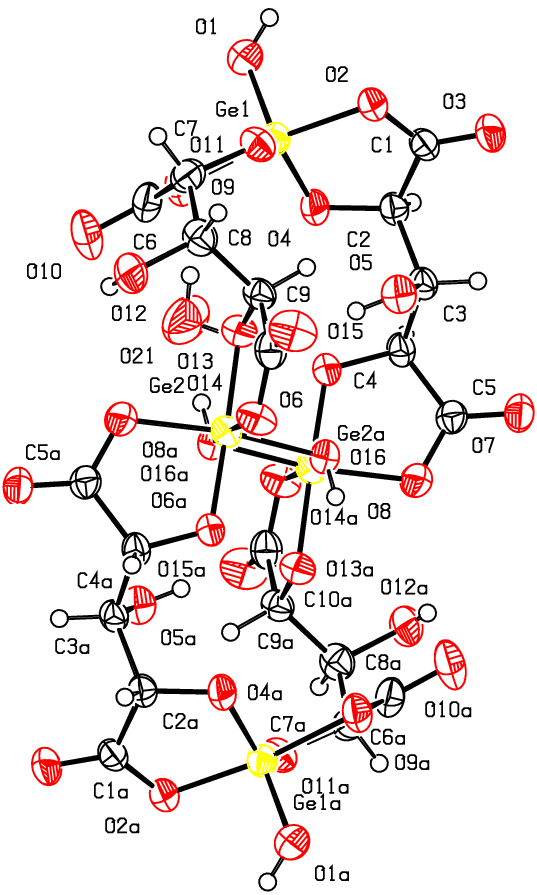 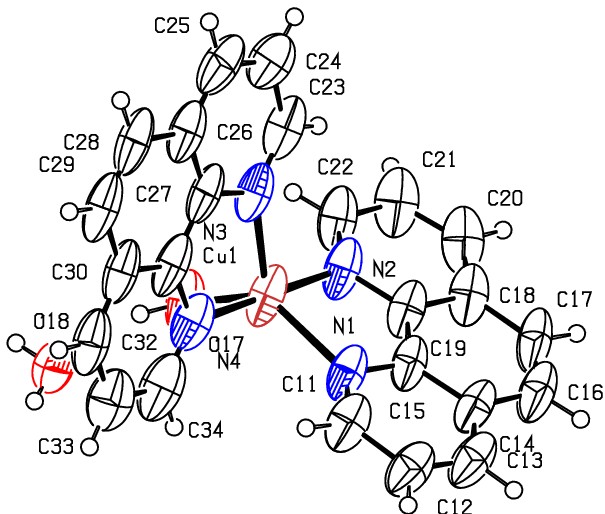 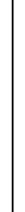 s155_s	p  -1 	R	0.06 	RES= 	0 	39 XCell:a=11.4654(5)b=12.0318(5)c=16.5011(6)alpha=107.797(3)beta=94.373(3)gamma=96.281(3)Temperature:293 K